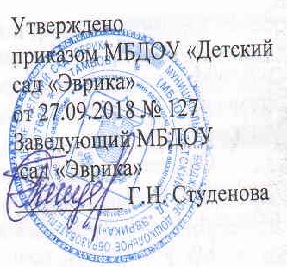 Положениеоб оплате труда  работниковмуниципального бюджетного дошкольного образовательного учреждения«Детский сад «Эврика»1. Общие положения1.1. Положение об оплате труда работников муниципального бюджетного дошкольного образовательного учреждения «Детский сад «Эврика» (далее - Положение) разработано в соответствии с Едиными рекомендациями по установлению на федеральном, региональном и местном уровнях систем оплаты труда работников государственных и муниципальных учреждений на 2017 год (утверждены решением Российской трехсторонней комиссии по урегулированию социально-трудовых отношений от 23.12.2016, протокол №11), постановлением администрации города Тамбова от 05.06.2015 № 4362 «Об утверждении Примерного положения «Об оплате труда работников муниципальных образовательных организаций».1.2. Положение регулирует порядок оплаты труда работников муниципального бюджетного дошкольного образовательного учреждения «Детский сад «Эврика» (далее - учреждение).1.3. Положение включает в себя:- размеры окладов (должностных окладов), ставок заработной платы работников по профессиональным квалификационным группам и квалификационным уровням;- повышающие коэффициенты, условия их установления, начисления;- перечень видов выплат компенсационного характера, условия их установления;- выплаты стимулирующего характера, премирование работников учреждения, условия их установления и выплаты;- выплаты социального характера, основные условия их установления и начисления;- условия оплаты труда заместителя руководителя учреждения;- особенности оплаты труда педагогических работников учреждения;- определение фонда оплаты труда.1.4. Система оплаты труда работников учреждения устанавливается в соответствии с правовыми актами Тамбовской городской Думы, нормативными актами администрации города Тамбова, содержащими нормы трудового права, нормативными актами управления дошкольного образования администрации города Тамбова, настоящим Положением, а также с учетом мнения выборного органа первичной профсоюзной организации учреждения.Условия оплаты труда, включая размер окладов (должностных окладов), ставок заработной платы по профессиональным квалификационным группам и квалификационным уровням, повышающие коэффициенты, выплаты компенсационного и стимулирующего характера, премии, являются обязательными для включения в трудовой договор.1.5. На работников, работающих на условиях внутреннего или внешнего совместительства, срочного трудового договора, условия оплаты труда, установленные для работников учреждения, распространяются в полном объеме.Оплата труда работников учреждения, занятых по совместительству, а также на условиях неполного рабочего времени, производится пропорционально отработанному времени, в зависимости от выработки либо на других условиях, определенных трудовым договором.Определение размеров заработной платы по основной должности, рабочей профессии и по должности, занимаемой в порядке совместительства, производится раздельно по каждой из должностей.1.6. Работникам, полностью отработавшим за месяц норму рабочего времени, выполнившим норму труда (трудовые обязанности), и которым за данный месяц месячная заработная плата была начислена ниже минимального размера оплаты труда, производится доплата до размера, установленного действующим законодательством на день начисления заработной платы.1.7. Заработная плата работников (без учета премий и иных стимулирующих выплат), устанавливаемая в соответствии с настоящим Положением, не должна быть меньше заработной платы (без учета премий и иных стимулирующих выплат), выплачиваемой до введения настоящего Положения, при условии сохранения объема должностных обязанностей работников и выполнения ими работ той же квалификации.Заработная плата работника предельными размерами не ограничивается и зависит от его квалификации, сложности, количества, качества и условий выполняемой работы.1.8. Установление, начисление и выплата заработной платы и выплат социального характера работникам осуществляется в пределах установленного фонда оплаты труда учреждения.1.9. Основаниями для начисления заработной платы работникам учреждения являются: трудовой договор, приказы руководителя учреждения о дате начала (прекращения, возобновления) трудовых отношений, об основаниях и о дате начала (прекращения, возобновления) выплаты (выплат) стимулирующего и компенсационного характера, иных единовременных выплат, о размере и периодичности выплат стимулирующего и компенсационного характера, премий, табель учета рабочего времени, выполненная трудовая функция.2. Размеры окладов, ставок заработной платыпо профессиональным квалификационным группам и квалификационным уровням2.1. Размеры окладов работников по профессиональным квалификационным группам и квалификационным уровням устанавливаются в следующих размерах:- по профессиональной квалификационной группе должностей работников учебно-вспомогательного персонала первого уровня (помощник воспитателя) - 3120 рублей;- по профессиональной квалификационной группе должностей работников учебно-вспомогательного персонала второго уровня (младший воспитатель) - 3564 рубля;- по должностям, не включённым в профессиональные квалификационные группы (специалист по охране труда) – 5138 рублей;- по профессиональной квалификационной группе «Средний медицинский и фармацевтический персонал» (медицинская сестра) - 3564 рубля;- по профессиональной квалификационной группе «Общеотраслевые должности служащих первого уровня» (делопроизводитель) - 3120 рублей;- по профессиональной квалификационной группе «Общеотраслевые должности служащих второго уровня» (заведующий хозяйством, кладовщик, шеф-повар) - 3564 рублей;- по профессиональной квалификационной группе «Общеотраслевые профессии рабочих первого уровня» (уборщик служебных помещений, кухонный рабочий, дворник, кладовщик, кастелянша, машинист по стирке и ремонту спецодежды, рабочий по комплексному обслуживанию и ремонту здания, повар 2-3 разряда) - 3120 рулей;- по профессиональной квалификационной группе «Общеотраслевые профессии рабочих второго уровня» (повар 4-6 разряда) - 3564 рублей.2.2. Размеры ставок заработной платы по профессиональной квалификационной группе должностей педагогических работников (инструктор по физической культуре, музыкальный руководитель, педагог-психолог, воспитатель, старший воспитатель, учитель-логопед, педагог дополнительного образования устанавливаются в размере 5138 рублей.2.3. Индексация размеров окладов, ставок заработной платы по профессиональным квалификационным группам и квалификационным уровням производится в размерах и сроки, установленные трудовым законодательством и решением Тамбовской городской Думы.3. Размеры, периоды и условия выплаты повышающихкоэффициентов3.1. Размер повышающего коэффициента по занимаемой должности к окладу с образованием должностного оклада устанавливается в следующих размерах:- по профессиональной квалификационной группе «Средний медицинский и фармацевтический персонал»:третий квалификационный уровень (медицинская сестра) -  0,15;- по профессиональной квалификационной группе «Общеотраслевые должности служащих второго уровня»:второй квалификационный уровень (заведующий хозяйством) - 0,10;- по профессиональной квалификационной группе «Общеотраслевые должности служащих третьего уровня»: третий квалификационный уровень (шеф-повар) -0,15;     - по профессиональной квалификационной группе «Общеотраслевые профессии рабочих второго уровня»:второй квалификационный уровень (повар 6 разряда) - 0,10.3.2. Размер повышающего коэффициента по занимаемой должности к ставке заработной платы с образованием нового оклада по профессиональной квалификационной группе должностей педагогических работников устанавливается в следующих размерах:первый квалификационный уровень: музыкальный руководитель, инструктор по физической культуре - 0,20;второй квалификационный уровень: педагог дополнительного образования - 0,30;третий квалификационный уровень: воспитатель,  педагог-психолог -  0,40;четвертый квалификационный уровень: учитель-логопед, старший воспитатель - 0,50;3.3. Повышающий коэффициент за квалификационную категорию с целью стимулирования работников к качественному результату труда путем повышения профессиональной квалификации и компетенции:- 0,30 - при наличии высшей квалификационной категории;- 0,20 - при наличии первой квалификационной категории;- 0,15 - при наличии второй квалификационной категории.Данный повышающий коэффициент устанавливается по результатам аттестации работников на срок действия квалификационной категории.3.4. Работникам учреждения, которым присвоено почетное звание СССР, Российской Федерации и союзных республик, входивших в состав СССР, название которых начинается со слов «Заслуженный», «Народный», «Отличник», «Почетный работник» либо награжденным орденами и медалями, устанавливается повышающий коэффициент в размере 0,20.Повышающий коэффициент за почетные звания (ордена, медали) устанавливается при условии соответствия почетного звания (ордена, медали) профилю учреждения либо занимаемой должности.При наличии у работника нескольких почетных званий (орденов, медалей), предусмотренных абзацем первым настоящего пункта, повышающий коэффициент применяется по одному из оснований.При получении почетных званий (орденов и медалей) в период работы в учреждения, повышающий коэффициент устанавливается со дня присвоения (награждения).3.5. Лицам, имеющим ученую степень, соответствующую профилю учреждения либо занимаемой должности, с даты ее присвоения устанавливается повышающий коэффициент:- кандидат наук - 0,10 (со дня вынесения решения Высшей аттестационной комиссией о выдаче диплома кандидата наук).3.6. Повышающий коэффициент по должности «старший воспитатель» устанавливается работнику, занимающему указанную должность,  с целью повышения его ответственности при исполнении трудовых (должностных) обязанностей, стимулирования его к качественному результату труда в размере 0,09.3.7. Для работников (воспитателей, младших воспитателей, помощников воспитателей), занятых в специальных (коррекционных) группах для детей с отклонениями в развитии (группы компенсирующей и комбинированной направленностей), в группах оздоровительной направленности устанавливаются повышающий коэффициент в размере 0,20.3.8. Высококвалифицированным работникам учреждения может быть установлен персональный повышающий коэффициент.Персональный повышающий коэффициент определяется в соответствии со степенью участия работника в реализации уставных задач учреждения.Персональный повышающий коэффициент устанавливается на начало учебного года и выплачивается с 01 сентября текущего календарного года по 31 августа следующего календарного года.Персональный повышающий коэффициент не применяется по истечении срока его действия, при изменении (прекращении) условий, которые послужили основанием для установления повышающего коэффициента, а также в случаях:- нарушения законодательства об образовании, устава учреждения; - однократного грубого или систематического нарушения трудовой дисциплины;- нарушения санитарно-гигиенических правил и нормативов, техники безопасности; - наличия обоснованных устных или письменных жалоб, зарегистрированных установленным порядком. Максимальный размер персонального повышающего коэффициента не может превышать 3,0. Конкретный размер персонального повышающего коэффициента определяется в соответствии критериями для определения размера персонального повышающего коэффициента согласно приложению № 1 к настоящему Положению в соответствии с Положением об установлении персонального повышающего коэффициента работникам муниципального бюджетного дошкольного образовательного учреждения «Детский сад «Эврика». Основанием для начисления и выплаты персональных повышающих коэффициентов является приказ руководителя учреждения, издаваемый на основании решения комиссии по оплате труда работников учреждения.3.9. Повышающие коэффициенты, предусмотренные пунктами 3.3 - 3.9 настоящего Положения, устанавливаются к должностным окладам, ставкам заработной платы и не образуют новый должностной оклад, ставки заработной платы.4. Выплаты компенсационного характера, условия их установления4.1. Для работников учреждения устанавливаются следующие выплаты компенсационного характера:4.1.1. Выплаты работникам, занятым на работах с вредными и (или) опасными и иными особыми условиями труда, устанавливаются в соответствии со статьей 147 Трудового кодекса Российской Федерации. Конкретные размеры компенсационных выплат по должностям указаны в приложении №2 к настоящему Положению.Работодатель принимает меры по проведению специальной оценки условий труда и реализации программы действий по обеспечению безопасных условий и охраны труда. Если по итогам специальной оценки условий труда рабочее место признается безопасным, то указанная выплата снимается.4.1.2. Доплата за совмещение профессий (должностей) устанавливается работнику при совмещении им профессий (должностей). Размер доплаты и срок, на который она устанавливается, определяются по соглашению сторон трудового договора с учетом содержания и (или) объема дополнительной работы.4.1.3. Доплата за расширение зон обслуживания устанавливается работнику при расширении зон обслуживания. Размер доплаты и срок, на который она устанавливается, определяются по соглашению сторон трудового договора с учетом содержания и (или) объема дополнительной работы.4.1.4. Доплата за увеличение объема работы или исполнение обязанностей временно отсутствующего работника без освобождения от работы, определенной трудовым договором, устанавливается работнику в случае увеличения работы или возложения на него обязанностей временно отсутствующего работника без освобождения от работы, определенной трудовым договором. Размер доплаты и срок, на который она устанавливается, определяются по соглашению сторон трудового договора с учетом содержания и (или) объема дополнительной работы.4.1.5. Оплата сверхурочной работы производится в соответствии со статей 152 Трудового кодекса Российской Федерации. Сверхурочная работа оплачивается за первые два часа работы в полуторном размере, за последующие часы - в двойном размере. По желанию работника сверхурочная работа вместо повышенной оплаты может компенсироваться предоставлением дополнительного времени отдыха, но не менее времени, отработанного сверхурочно.4.1.6. Оплата за работу в выходной и нерабочий праздничный день производится в двойном размере в соответствии со статьей 153 Трудового кодекса Российской Федерации:- работникам, труд которых оплачивается по дневным и часовым ставкам, - в размере двойной дневной или часовой ставки;- работникам доплата производится в размере одинарной дневной или часовой ставки (части должностного оклада за день или час работы) сверх должностного оклада, если работа в выходной или нерабочий праздничный день производилась в пределах месячной нормы рабочего времени, и в размере двойной дневной или часовой ставки (части должностного оклада за день или час работы) сверх должностного оклада, если работа производилась сверх месячной нормы рабочего времени.По желанию работника, работавшего в выходной или нерабочий праздничный день, ему может быть предоставлен другой день отдыха. В этом случае работа в выходной или нерабочий праздничный день оплачивается в одинарном размере (доплата не производится), а день отдыха оплате не подлежит.4.2. Выплаты компенсационного характера устанавливаются к должностным окладам, ставкам заработной платы по должности работников по соответствующим профессиональным квалификационным группам в процентном отношении или в абсолютных размерах.4.3. Размеры и условия осуществления выплат компенсационного характера включаются в трудовые договоры работников, устанавливаются приказом учреждения. Размеры выплат компенсационного характера не могут быть ниже размеров, установленных трудовым законодательством. 5. Выплаты стимулирующего характера, премирование работниковучреждения, условия их установления5.1. Для работников учреждения устанавливаются следующие выплаты стимулирующего характера:- за интенсивность и высокие результаты работы;- за качество выполняемых работ;- за стаж работы (выслугу лет);- молодым специалистам;- единовременная премия за выполнение особо важных и ответственных работ;- в случае наличия средств в фонде оплаты труда - премии по итогам работы за месяц (квартал, год).5.2. Выплаты стимулирующего характера за интенсивность и высокие результаты работы устанавливаются в размере до 100 % от должностного оклада, ставки заработной платы по должности. Критерии для определения размера стимулирующих выплат изложены в приложении № 3 к настоящему Положению.5.3. Выплаты за качество выполняемых работ устанавливаются в размере до 100 % от должностного оклада, ставки заработной платы по должности. Критерии для определения размера стимулирующих выплат изложены в приложении № 4 к настоящему ПоложениюВыплаты стимулирующего характера, указанные в пп.5.2 и 5.3. могут устанавливаться и выплачиваться ежемесячно. 5.4. Выплаты стимулирующего характера за стаж работы устанавливаются всем работникам учреждения в процентном отношении к должностному окладу, ставке заработной платы по должности. Размеры стимулирующих выплат в зависимости от стажа работы изложены в приложении №5 к настоящему Положению.Исчисление стажа работы производится в порядке, предусмотренном трудовым законодательством: при определении стажа работы учитывается время работы во всех организациях, учреждениях независимо от ведомственной подчиненности и организационно-правовой формы.В случае, если у работника право на назначение или изменение надбавки за стаж работы наступило в период его пребывания в ежегодном основном и дополнительном оплачиваемых отпусках, в отпуске без сохранения заработной платы, а также в период его временной нетрудоспособности, исполнения им государственных обязанностей, при повышении квалификации с сохранением среднего заработка по месту основной работы, выплата надбавки в новом размере производится после окончания соответствующего отпуска, временной нетрудоспособности, исполнения им государственных обязанностей, повышения квалификации.Изменение величины надбавки за выслугу лет производится с 01 числа месяца, следующего за месяцем в котором меняется стаж работы.5.5 Работникам учреждения из числа педагогических работников, в соответствии с нормативными правовыми актами Тамбовской области отнесенным к молодым специалистам, устанавливаются выплаты стимулирующего характера в размере и порядке, определенными законодательством Тамбовской области и соответствующими нормативными правовыми актами Тамбовской городской Думы, администрации города Тамбова5.6. Выплата единовременных премий работникам учреждения за выполнение особо важных и ответственных работ осуществляется по итогам их выполнения в размере до  200 % от должностного оклада, ставки заработной платы по должности.Критерии для установления размеров премий за выполнение особо важных и ответственных работ изложены в приложении № 6 к настоящему Положению.5.7. Работникам учреждения выплачивается премия по итогам работы за месяц до 200 % от должностного оклада, ставки заработной платы по должности. Критерии, учитываемые при определении размера премии за месяц, изложены в приложении № 7 к настоящему Положению.Стимулирующая выплата (премия) по результатам работы за месяц начисляется из расчета за фактически отработанное работником в данном месяце время. Размер премии по итогам работы за месяц может быть установлен в процентном отношении к величине должностного оклада, ставке заработной платы  или может быть выражен в абсолютном размере. 5.8. Работникам учреждения выплачивается единовременная премия по итогам работы за год  (при наличии средств в фонде оплаты труда  - за квартал) до 200 % от должностного оклада, ставки заработной платы. Величина данной премии может быть установлена в абсолютном размере.Критерии, учитываемые при определении размера премии за год, изложены в приложении № 7 к настоящему Положению.5.9. Выплаты стимулирующего характера, размеры и условия их осуществления устанавливаются в трудовом договоре в пределах фонда оплаты труда. Установление объема выплат стимулирующего характера работникам учреждения осуществляется после определения суммы средств, требуемых для выплаты работникам и руководителю учреждения должностных окладов, ставок заработной платы, повышающих коэффициентов в соответствии с пунктом 3 настоящего Положения, компенсационных выплат.Конкретные размеры стимулирующих выплат устанавливаются на основании решения комиссии по оплате труда работников учреждения приказом руководителя учреждения.5.10. Работникам учреждения выплаты стимулирующего характера, указанные в пунктах 5.2., 5.3., 5.6., 5.7., 5.8.   не выплачиваются в случаях:- наличия у работника учреждения дисциплинарного взыскания в соответствии со ст. 192 Трудового кодекса Российской Федерации;- наличие обоснованных жалоб со стороны родителей (законных представителей) воспитанников;- наличия случаев травматизма воспитанников;- нахождения в очередном отпуске или в отпуске без сохранения заработной платы, иных периодов, когда работник не работает, но за ним  в соответствии с законодательством сохраняется место работы.5.11. В соответствии с постановлениями администрации города Тамбова работникам Учреждения могут устанавливаться иные ежемесячные выплаты стимулирующего характера. 6. Выплаты социального характера, основные условия их установления и начисления6.1. Для работников учреждения устанавливаются следующие обязательные выплаты социального характера:6.1.1. Выходное пособие при расторжении трудового договора в соответствии со ст. 178 Трудового кодекса Российской Федерации, выходное пособие в случае прекращения трудового договора вследствие нарушения правил заключения трудового договора не по вине работника (ст. 84 Трудового кодекса Российской Федерации).6.1.2. Суммы, начисленные при увольнении работникам на период трудоустройства в связи с ликвидацией учреждения, сокращением численности или штата работников учреждения.6.1.3. Дополнительная компенсация работникам при расторжении трудового договора с письменного согласия работника до истечения срока предупреждения о предстоящей ликвидации учреждения, начисляемая в соответствии со ст. 180 Трудового кодекса Российской Федерации.Компенсация работникам при расторжении трудового договора в связи со сменой собственника учреждения в соответствии со ст. 181 Трудового кодекса Российской Федерации.6.1.4. Денежная компенсация за несвоевременную выплату заработной платы, отпускных, расчета при увольнении и других выплат, причитающихся работнику от работодателя.6.2. Для работников учреждения в дополнение к социальным выплатам, указанным в пункте 6.1 настоящего Примерного положения, может выплачиваться материальная помощь, представленная отдельным работникам по семейным обстоятельствам, на медикаменты, погребение, в связи с юбилейными датами за многолетний и добросовестный труд. Размер материальной помощи не может превышать двух должностных окладов, ставок заработной платы по должности работника.Конкретный размер материальной помощи устанавливается на основании решения комиссии по оплате труда работников учреждения и утверждается приказом руководителя учреждения.6.3. Выплаты социального характера не являются вознаграждением за труд, направлены на соблюдение прав работников, установленных трудовым законодательством при расторжении трудовых отношений по инициативе работодателя и при других условиях, предоставление компенсации затрат работников, связанных с обучением, оздоровлением, повышением их уровня жизни, и выплачиваются в пределах фонда оплаты труда.6.4. Порядок расчета и определение размеров выплат социального характера, указанных в пункте 6.1 настоящего Примерного положения, осуществляются в соответствии с трудовым законодательством и иными нормативными правовыми актами, содержащими нормы трудового права.7. Условия оплаты труда заместителя руководителяучреждения7.1. Оплата труда заместителя руководителя учреждения устанавливается на учебный год и включает в себя должностной оклад, повышающие коэффициенты, персональные повышающие коэффициенты, выплаты компенсационного и стимулирующего характера (в том числе премии).7.2. Должностные оклады заместителей руководителя учреждения устанавливаются на 10 % ниже должностного оклада руководителя в фиксированном размере и вносятся в трудовой договор.7.3. Заместителям руководителя учреждения выплачиваются выплаты стимулирующего  характера в порядке и на условиях, определенных для работников учреждения.7.3.1. Выплаты стимулирующего характера за интенсивность и высокие результаты работы устанавливаются в размере до 100 % от должностного оклада в соответствии с критериями, изложенными в приложении №3 к настоящему Положению.При наличии средств в фонде оплаты труда может быть выплачена дополнительно единовременная стимулирующая выплата в указанном порядке.7.3.2. За качество выполняемых работ размер устанавливаются выплаты стимулирующего характера в размере до 100 % должностного оклада в соответствии в критериями, изложенными в приложении №4 настоящему Положению. 7.3.3. Заместителю  заведующего устанавливаются стимулирующие выплаты за стаж непрерывной работы в соответствии с приложением №5 к настоящему Положению. При определении стажа непрерывной работы учитывается время работы во всех организациях, учреждениях независимо от ведомственной подчиненности и организационно-правовой формы. При переводе на другую работу непрерывный стаж сохраняется, если перерыв в работе не превышает одного месяца (исчисление стажа непрерывной работы производится согласно соответствующему действующему Порядку исчисления непрерывного трудового стажа рабочих и служащих….).7.3.4. Заместителю  заведующего может выплачиваться премия по итогам работы за месяц в размере до 100 % от должностного оклада. Критерии для определения размера премии по итогам работы за месяц изложены в приложении №7 к настоящему Положению. 7.4. Заместителю руководителя учреждения устанавливаются персональные повышающие коэффициенты в размере не более 3,0. Персональный повышающий коэффициент устанавливается на учебный год, но может быть изменен в случае снижения результативности и эффективности труда в текущем учебном году. В этом случае возможен пересмотр величины персонального повышающего коэффициента по итогам работы за квартал календарного или полугодие текущего учебного года.Размер персонального повышающего коэффициента к  должностному окладу определяется на основании Положения об установлении персонального повышающего коэффициента работникам МБДОУ «Детский сад «Эврика».  Критерии определения размера персонального повышающего коэффициента изложены в приложении №1 к настоящему Положению.7.5. Заместителям руководителя разрешается вести в учреждения педагогическую работу в пределах рабочего времени по основной должности. Размер доплаты устанавливается по соглашению сторон трудового договора с учетом объема педагогической работы в процентном отношении или в абсолютных размерах.8. Особенности оплаты труда работников учреждения8.1. В соответствии со статьей 333 Трудового кодекса Российской Федерации педагогическим работникам учреждения установлена сокращенная продолжительность рабочего времени - не более 36 часов в неделю.8.2. Особенности оплаты труда педагогических работников учреждения обусловлены особенностями нормирования их труда, установленными приказом Министерства образования и науки Российской Федерации от 22.12.2014 № 1601 «О продолжительности рабочего времени (нормах часов педагогической работы за ставку заработной платы) педагогических работников и о порядке определения учебной нагрузки педагогических работников, оговариваемой в трудовом договоре».8.3. Норма часов работы за ставку заработной платы, должностной оклад:8.3.1. Норма часов педагогической работы за ставку заработной платы педагогических работников установлена в астрономических часах.Норма часов педагогической работы за ставку заработной платы:20 часов в неделю - учителям-логопедам;24 часа в неделю - музыкальным руководителям;25 часов в неделю - воспитателям, работающим непосредственно в группах с обучающимися (воспитанниками), имеющими ограниченные возможности здоровья;30 часов в неделю - инструкторам по физической культуре;36 часов в неделю – воспитателям, старшему воспитателю, педагогу-психологу.Педагогу дополнительного образования устанавливается норма часов учебной работы 18 часов в неделю за ставку заработной платы.8.3.2. Медицинским работникам (в соответствии со статьей 350 Трудового кодекса Российской Федерации) установлена сокращенная продолжительность рабочей недели за ставку заработной платы (должностной оклад) - 39 часов в неделю.8.3.3. Норма часов остальных категорий работников за ставку заработной платы, должностной оклад составляет 40 часов в неделю (рабочее время работников Учреждения регламентируется Правилами внутреннего трудового распорядка МБДОУ «Детский сад «Эврика»).8.4. Конкретный расчет рабочего времени, направленного на осуществление воспитательной, а также другой педагогической работы, предусмотренной должностными обязанностями и режимом рабочего времени, определяется Учреждением самостоятельно с учетом специфики его деятельности и фиксируется в индивидуальных планах работы.Педагогическая нагрузка на общевыходные и нерабочие праздничные дни не планируется.8.5. Конкретная продолжительность учебных занятий (мероприятий систематической организованной деятельности детей) предусматривается Уставом и локальным актом Учреждения с учетом соответствующих санитарно-эпидемиологических правил и нормативов (СанПиН), утвержденных в установленном порядке. Выполнение преподавательской (учебной) работы (мероприятий непрерывной организованной деятельности детей) регулируется соответствующим расписанием (занятий).8.6. В случае, если педагогическим работникам с их согласия установлены часы преподавательской (учебной) работы менее нормы, определенной приказом Минобрнауки России от 22.12.2014 № 1601 «О продолжительности рабочего времени (нормах часов педагогической работы за ставку заработной платы) педагогических работников и о порядке определения учебной нагрузки педагогических работников, оговариваемой в трудовом договоре», оплата их труда осуществляется пропорционально отработанному времени с учетом часов преподавательской (учебной) работы, а также другой педагогической работы, предусмотренной должностными обязанностями и режимом рабочего времени.8.7. В случаях, если педагогическим работникам, с их согласия, установлены часы преподавательской (учебной) работы более нормы, определенной приказом Минобрнауки России от 22.12.2014 № 1601 «О продолжительности рабочего времени (нормах часов педагогической работы за ставку заработной платы) педагогических работников и о порядке определения учебной нагрузки педагогических работников, оговариваемой в трудовом договоре», им устанавливается доплата за расширение зон обслуживания или увеличение объема работы по соглашению сторон в соответствии со ст. 151 Трудового кодекса Российской Федерации. Доплата устанавливается не ниже суммы, полученной путем деления базового оклада (должностного оклада) на норму часов педагогической работы за ставку заработной платы по соответствующей должности и умножения на количество дополнительных часов, с учетом стимулирующих выплат за фактический объем дополнительной работы.8.8. Педагогическая нагрузка педагогическим работникам, находящимся в отпуске по уходу за ребенком до достижения им возраста трех лет, при распределении ее на очередной учебный год устанавливается на общих основаниях, а затем передается для выполнения другим педагогическим работникам на период нахождения работника в этом отпуске.9. Порядок расчета количества рабочих часов и исчисленияразмера оплаты за один час9.1. Почасовая оплата труда педагогических работников учреждения применяется при оплате за часы, выполненные в порядке замещения отсутствующих по болезни или другим причинам педагогических работников, которое продолжалось не свыше двух месяцев.9.2. Размер оплаты за один час указанной педагогической работы определяется путем деления ставки заработной платы по должности на среднемесячное количество рабочих часов.9.3. Среднемесячное количество рабочих часов определяется путем умножения нормы часов педагогической работы в неделю, установленной за ставку заработной платы педагогического работника, на количество рабочих дней в году по пятидневной рабочей неделе и деления полученного результата на 5 (количество рабочих дней), а затем на 12 (количество месяцев в году).9.4. Оплата труда за замещение отсутствующего педагогического работника, если оно осуществлялось свыше двух месяцев, производится со дня начала замещения за все часы фактической педагогической (преподавательской) работы на общих основаниях с соответствующим увеличением его недельной (месячной) учебной нагрузки путем внесения изменений в тарификацию.10. Определение фонда оплаты труда учрежденияФонд оплаты труда учреждения формируется на календарный год в соответствии с порядком, установленным управлением дошкольного образования администрации города Тамбова.КРИТЕРИИопределения размера персонального повышающего коэффициента0,1 – 10%РАЗМЕРЫкомпенсационных выплат работникам, занятым на работах с вредными и (или) опасными и иными особыми условиями труда, имеющих право на компенсационную выплатуКРИТЕРИИустановления выплат стимулирующего характера за интенсивность и высокие результаты работыКРИТЕРИИустановления выплат за качество выполняемых работРАЗМЕРЫстимулирующих выплат за стаж непрерывной работыКРИТЕРИИустановления размеров стимулирующих выплат за выполнение особо важных и ответственных работКРИТЕРИИ,учитываемые при определении размера премии за месяцКритерии, учитываемые при определении размера премии за год (квартал)Согласовано с профсоюзным комитетом МБДОУ «Детский сад «Эврика», протокол от 27.09.2018Председатель первичной                                               профсоюзной организацииМБДОУ «Детский сад «Эврика»                                   М.Ю. ФедосееваПоложение принято на общем собрании работников МБДОУ «Детский сад «Эврика» протокол от 27.09.2018 № 3. Приложение №1к Положению об оплате труда работников муниципального бюджетного дошкольного образовательного учреждения «Детский сад «Эврика»№ п.п.Наименование критериевМаксимальный размер выплаты1.Должность: заместитель заведующего1.1.Качество составления (разработки, корректировки) и реализации образовательной программы, программы развития учреждения, иных программных документов0,41.2.Организация  дополнительных (образовательных) услуг в учреждении, в т.ч. платных 0,21.3.Обеспечение стабильности и роста качества предоставления образовательных услуг в учреждении (по результатам показателей внутренней системы оценки качества образовании, мониторингов). Формирование внутренней системы оценки качества образования в учреждении0,41.4.Непосредственное участие в организации и инициатива в развитии вариативных форм образования (консультативный пункт, группа адаптации и др.)0,11.5.Организация коррекционно-развивающей работы с воспитанниками. Организация психолого-педагогического сопровождения участия воспитанников с особыми образовательными потребностями и ограниченными возможностями здоровья в мероприятиях реализации образовательной программы (в т.ч. в рамках инклюзивного образования)0,21.6.Организация условий и контроль (в рамках компетенций) для обеспечения здоровых и безопасных условий пребывания воспитанников, сохранность контингента воспитанников0,21.7.Создание благоприятного социально-психологического климата в  педагогическом коллективе 0,11.8.Организация системной работы педагогов по модернизации предметно-развивающей среды (обновление игрового и учебного оборудования, наглядного и раздаточных материалов). Создание элементов образовательной инфраструктуры. Существенный вклад в развитие территории учреждения0,31.9.Личный вклад в организацию участия педагогов учреждения в методической работе (организация и выступление в конкурсах и на семинарах, в мастер-классах, работа на стажерской площадке, проектная деятельность и т.п. на различных уровнях, в том числе в сети Интернет)0,11.10.Организация в учреждении и участие в инновационной педагогической  деятельности (разработка и реализация Программы развития учреждения, внедрение авторских и инновационных программ и педагогических технологий и т.п.)0,11.11.Организация и проведение системной работы по взаимодействию с родителями (законными представителями) воспитанников0,11.12.Участие в развитии системы управления учреждением и управления образовательным процессом (развитие системы государственно-общественного управления, внедрение современных управленческих, образовательных, здоровьесберегающих  и информационных технологий)0,21.13.Личное участие в общественной деятельности (работа в совете, различных комиссиях, профсоюзной организации, подготовка проектов локальных нормативных актов и др.)0,21.14.Организация работы информационного сайта учреждения0,21.15.Непосредственное участие в организации городских мероприятий и мероприятиях в рамках реализации образовательных национальных, федеральных, региональных, муниципальных проектов и целевых программ                                           0,2ИТОГО:32.Должность: воспитатель2.1.Активное участие в подготовке и реализации образовательной программы и воспитании0,32.2.Участие в подготовке и реализации дополнительных программ и оказании платных услуг0,32.3.Обеспечение стабильности и роста качества предоставления образовательных услуг (по результатам мониторинга) 0,22.4.Участие в развитии вариативных форм образования (консультативный пункт, группа адаптации и др.)0,22.5.Осуществление коррекционно-развивающей работы с детьми и создание благоприятного социально-психологического климата в группе0,22.6.Обеспечение здоровых и безопасных условий пребывания воспитанников, достижение высокой посещаемости детского сада (в группах для детей в возрасте от 2 до 3 лет  - свыше 70 %, от 3 до 4 лет -  свыше 75%, от 4 лет и старше – свыше 80 %); сохранность контингента воспитанников0,32.7.Работа с детьми в группах кратковременного пребывания, раннего возраста, с воспитанниками с ограниченными возможностями здоровья и девиантным поведением.Работа с детьми в подготовительных  группах 0,22.8.Участие в обеспечении и модернизации предметно-развивающей среды (обновление игрового и учебного оборудования, наглядного и раздаточного материалов, наглядного и раздаточных материалов) Создание элементов образовательной инфраструктуры (оформление кабинета, спальной и групповой комнат и пр.). Существенный вклад в развитие территории учреждения.0,52.9.Участие в методической работе (организация и выступление в конкурсах и на семинарах, в мастер-классах, работа на стажерской площадке, проектная деятельность и т.п. на различных уровнях, в том числе в сети Интернет) 0,22.10.Участие в инновационной педагогической  деятельности (реализация Программы развития учреждения, внедрение авторских и инновационных программ и педагогических технологий и т.п.) 0,12.11.Организация и проведение системной работы по взаимодействию с родителями (законными представителями) воспитанников (руководство клубом родителей, оказание им консультативной и практической помощи, отсутствие задолженности родительской платы и обоснованных жалоб) 0,32.12.Участие в управлении учреждением и общественной деятельности (работа в совете, различных комиссиях, профсоюзной организации, подготовка проектов локальных нормативных актов и др.)0,2ИТОГО:33.Должность: для других категорий педагогических работников3.1.Активное участие в подготовке и реализации образовательной программы и воспитании, подготовка призеров конкурсов0,33.2.Участие в разработке и реализации дополнительных программ и оказании платных услуг0,33.3.Обеспечение стабильности и роста качества предоставления образовательных услуг, коррекционной работы (по результатам мониторинга)0,23.4.Участие в развитии вариативных форм образования (консультативный пункт, группа адаптации и др.)0,23.5.Осуществление коррекционно-развивающей работы с детьми (в т.ч. в рамках инклюзивного образования) и создание благоприятного социально-психологического климата в детском коллективе  (кроме учителей-логопедов и психологов)0,33.6.Психолого-педагогическое сопровождение участия воспитанников с особыми потребностями и ограниченными возможностями здоровья в мероприятиях реализации образовательной программы (в т.ч. в рамках инклюзивного образования) (для учителей-логопедов и психологов)0,23.7.Обеспечение здоровых и безопасных условий пребывания воспитанников, сохранность контингента воспитанников0,23.8.Работа с детьми в группах кратковременного пребывания, раннего возраста, с воспитанниками с ограниченными возможностями здоровья и девиантным поведением0,23.9.Участие в обеспечении и модернизации предметно-пространственной развивающей среды (обновление игрового и учебного оборудования, наглядного и раздаточных материалов), 0,23.10.Участие в методической работе (организация и выступление в конкурсах и на семинарах, в мастер-классах, работа на стажерской площадке, проектная деятельность и т.п. на различных уровнях, в том числе в сети Интернет)0,23.11.Создание элементов образовательной инфраструктуры (оформление кабинета, спальной и групповой комнат и пр.)0,13.12.Участие в инновационной педагогической  деятельности (реализация Программы развития учреждения, внедрение авторских и инновационных программ и педагогических технологий и т.п.) 0,13.13.Организация и проведение системной работы по взаимодействию с родителями (законными представителями) воспитанников (руководство клубом родителей, оказание им консультативной и практической помощи, отсутствие обоснованных жалоб)0,33.14Участие в управлении учреждением и общественной деятельности (работа в совете, различных комиссиях, профсоюзной организации, подготовка проектов локальных нормативных актов и др.)0,2ИТОГО:3Приложение №2к Положению об оплате труда работников муниципального бюджетного дошкольного образовательного учреждения «Детский сад «Эврика»№ п/пДолжность Рабочее место в соответствии с СОУТКлассвредностиРазмер компенсационной выплаты (% от тарифной ставки (оклада), установленной для соответствующих видов работ с нормальными условиями труда)1Медицинская сестра№ 3(корпус 1) 3.1.42Повар66А. 67А(2 корпус)3.1.43Кухонный рабочий68(2 корпус)3.1.4Приложение №3к Положению об оплате труда работников муниципального бюджетного дошкольного образовательного учреждения «Детский сад «Эврика»№ п.п.Наименование критериевМаксимальный размер  выплаты, %1.Должность: воспитатель1.1.Личное участие в разработке и реализации программы развития учреждения. 051.2.Активное участие в подготовке и реализации основной образовательной программы учреждения, рабочих программ151.3.Участие в подготовке и реализации дополнительных программ и оказании платных услуг101.4.Обеспечение стабильности и роста качества предоставления образовательных услуг (по показателям ВСОКО, результатам мониторинга)101.5.Участие в развитии вариативных форм образования (консультативный пункт, группа адаптации и др.)051.6.Осуществление коррекционно-развивающей работы с детьми и создание благоприятного социально-психологического климата в группе051.7.Обеспечение здоровых и безопасных условий пребывания воспитанников, достижение высокой посещаемости детского сада (в группах для детей в возрасте от 2 до 3 лет  - свыше 70 %, от 3 до 4 лет -  свыше 75%, от 4 лет и старше – свыше 80 %); сохранность контингента воспитанников101.8.Работа с детьми в группах кратковременного пребывания, раннего возраста, с воспитанниками с ограниченными возможностями здоровья и девиантным поведением051.9.Личный вклад в формировании предметно-пространственной развивающей среды (обновление игрового и учебного оборудования, дидактических, методических средств)101.10.Участие в методической работе (организация и выступление в конкурсах и на семинарах, в мастер-классах, работа на стажерской площадке, проектная деятельность и т.п. на различных уровнях, в том числе в сети Интернет) Участие в инновационной педагогической  деятельности (внедрение авторских и инновационных программ и педагогических технологий и т.п.)101.11.Организация и проведение системной работы по взаимодействию с родителями (законными представителями) воспитанников (руководство клубом родителей, оказание им консультативной и практической помощи, отсутствие задолженности родительской платы и обоснованных жалоб)101.12.Участие в управлении учреждением и общественной деятельности (работа в совете, различных комиссиях, профсоюзной организации, подготовка проектов локальных нормативных актов и др.)05ИТОГО:1002.Должность: другие категории педагогических работников2.1.Личное участие в разработке и реализации программы развития учреждения.052.2.Активное участие в подготовке и реализации основной образовательной программы и адаптированной образовательной программы дошкольного образования, подготовка призеров конкурсов, участников городских мероприятий052.3.Участие в подготовке и реализации дополнительных программ и оказании платных услуг102.4.Обеспечение стабильности и роста качества предоставления образовательных услуг (по результатам ВСОКО, мониторингов)102.5.Участие в развитии вариативных форм образования (консультативный пункт, группа адаптации и др.)052.6.Осуществление коррекционно-развивающей работы с детьми (в т.ч. в рамках инклюзивного образования) и создание благоприятного социально-психологического климата в детском коллективе  (кроме учителей-логопедов и психологов)102.6.Психолого-педагогическое сопровождение участия воспитанников с особыми потребностями и ограниченными возможностями здоровья в мероприятиях реализации образовательной программы (в т.ч. в рамках инклюзивного образования) (для учителей-логопедов и психологов)102.7.Обеспечение здоровых и безопасных условий пребывания воспитанников, сохранность контингента воспитанников052.8.Работа с детьми в группах кратковременного пребывания, раннего возраста, с воспитанниками с ограниченными возможностями здоровья и девиантным поведением052.9..Участие в модернизации предметно-пространственной развивающей среды. Создание элементов образовательной инфраструктуры (оформление кабинета, помещений групповых ячеек и пр.)052.10Участие в методической работе (организация и выступление в конкурсах и на семинарах, в мастер-классах, работа на стажерской площадке, проектная деятельность и т.п. на различных уровнях, в том числе в сети Интернет)102.11..Участие в формировании ВСОКО102.12.Участие в инновационной педагогической  деятельности (внедрение авторских и инновационных программ и педагогических технологий и т.п.) 102.13Организация и проведение системной работы по взаимодействию с родителями (законными представителями) воспитанников (руководство клубом родителей, оказание им консультативной и практической помощи, отсутствие обоснованных жалоб)052.14.Участие в управлении учреждением и общественной деятельности (работа в совете, различных комиссиях, профсоюзной организации, подготовка проектов локальных нормативных актов и др.)05Итого1003.Должность: заместитель заведующего3.1..Разработка и реализация образовательной программы, программы развития учреждения, иных программных документов403.2.Организация  дополнительных (образовательных) услуг в учреждении, в т.ч платных 203.3.Обеспечение стабильности и роста качества предоставления образовательных услуг в учреждении (по результатам ВСОКО мониторинга). Формирование ВСОКО073.4.Непосредственное участие в организации и инициатива в развитии вариативных форм образования (консультативный пункт, группа адаптации и др.)023.5.Организация коррекционно-развивающей работы с воспитанниками 033.6.Организация психолого-педагогического сопровождения участия воспитанников с особыми образовательными потребностями и ограниченными возможностями здоровья в мероприятиях реализации образовательной (адаптированной) программы (в т.ч. в рамках инклюзивного образования)023.7.Организация условий и контроль (в рамках компетенций) для обеспечения здоровых и безопасных условий пребывания воспитанников, сохранность контингента воспитанников023.8.Создание благоприятного социально-психологического климата в  педагогическом коллективе 023.9.Организация работы педагогов по модернизации предметно-пространственной развивающей среды (обновление игрового и учебного оборудования, наглядного и раздаточного материалов, наглядного и раздаточных материалов). 033.10.Организация участия педагогов учреждения в методической работе (организация и выступление в конкурсах и на семинарах, в мастер-классах, работа на стажерской площадке, проектная деятельность и т.п. на различных уровнях, в том числе в сети Интернет)023.11.Организация в учреждении и участие в инновационной педагогической  деятельности (реализация Программы развития учреждения, внедрение авторских и инновационных программ и педагогических технологий и т.п.)033.12.Организация и проведение системной работы по взаимодействию с родителями (законными представителями) воспитанников023.13.Участие в развитии системы управления учреждением и управления образовательным процессом (развитие системы государственно-общественного управления, внедрение современных управленческих, образовательных, здоровьесберегающих  и информационных технологий)033.14.Личное участие в общественной деятельности (работа в совете, различных комиссиях, профсоюзной организации, подготовка проектов локальных нормативных актов и др.)023.15.Организация работа информационного сайта учреждения053.16Непосредственное участие в мероприятиях в рамках реализации образовательных национальных, федеральных, региональных, муниципальных проектов и целевых программ, организация и проведение  в учреждении городских мероприятий                                            02Итого:1004.Должность: заведующий хозяйством4.1.Участие в подготовке программы развития учреждения, годовых планов работы и другой программной и планирующей документации учреждения в рамках компетенции 104.2.Работа в особом режиме, связанным с обеспечением безаварийной, безотказной и бесперебойной работы инженерных и хозяйственно-эксплуатационных систем жизнеобеспечения учреждения. Высокая эффективность исполнения должностных обязанностей054.3.Своевременная и качественная подготовка планов-графиков размещения заказов на поставки товаров, выполнения работ оказания услуг для нужд заказчиков 104.4.Своевременное и качественное оформление проектов контрактной (договорной) документации для проведения торгов, заключения договоров с подрядчиками и поставщиками Организация участия учреждения в закупках в установленном порядке. 104.5.Участие в составлении плана финансово-хозяйственной деятельности учреждения (в рамках компетенций) 054.6.Обеспечение санитарно-гигиенических условий учреждения Организация субботников, мероприятий по уборке территории, групповых и служебных помещений Организация работ по дезинфекции (дезинсекции), дератизации. Бесперебойное обеспечение чистящими и моющими средствами, посудой, мягким инвентарем.054.7.Обеспечение пожарной и антитеррористической безопасности в учреждении                                                      104.8Организация и проведение мероприятий, создание условий и контроль (в рамках компетенций) для обеспечения здоровых и безопасных условий пребывания воспитанников, сохранность контингента воспитанников. 104.9.Обеспечение энерго- и ресурсоэкономии в учреждении024.10.Развитие инфраструктуры учреждения: создание организационно-хозяйственных условий для системной работы по развитию образовательно-воспитательной и оздоровительной среды учреждения – существенный вклад в развитие и модернизацию предметно-развивающей среды (обновление игрового и учебного оборудования, наглядного и раздаточного материалов, наглядного и раздаточных материалов) учреждения; создание элементов образовательной инфраструктуры; создание условий для пребывания воспитанников с ограниченными возможностями здоровья, инклюзивного образования (в рамках компетенций). Создание организационно-хозяйственных условий для развития дополнительных (образовательных) услуг, вариативных форм дошкольного образования (в рамках компетенций)054.11.Создание административно-хозяйственных условий для  инновационной деятельности в учреждении (реализация Программы развития учреждения, внедрение авторских и инновационных программ и педагогических технологий и т.п.) (в рамках компетенций)054.12.Участие в развитии системы управления учреждением (развитие системы государственно-общественного управления, внедрение современных управленческих, здоровьесберегающих  и информационных технологий) 054.13.Участие в работе информационных сайтов (федеральных, учреждения) – ведение соответствующих страниц, организация своевременного размещения хозяйственной информации на сайте104.14.Создание благоприятного социально-психологического климата в  коллективе 024.15.Непосредственное участие в мероприятиях в рамках реализации национальных проектов, федеральных, региональных, муниципальных целевых программ; организация и участие в проводимых в учреждении городских мероприятиях                                            034.16.Личное участие в общественной деятельности (работа в совете, различных комиссиях, профсоюзной организации, подготовка проектов локальных нормативных актов и др.)03ИТОГО:1005. Должность: медицинская сестра (бассейн)5.1.Обеспечение  (в рамках компетенции) санитарно-гигиенических условий жизнедеятельности учреждения, неукоснительного соблюдения норм санитарно-эпидемиологического законодательства 105.2.Эффективность оказания первой доврачебной помощи воспитанникам (в случае необходимости)055.3.Инициирование и участие в разработке и реализации оздоровительных программ, проектов, мероприятий. Участие в подготовке программы развития учреждения, годовых планов работы и другой программной и планирующей документации учреждения в рамках компетенции035.4.Активная пропаганда здорового образа жизни (в т.ч. организации питания дошкольника): система мероприятий с родителями (законными представителями) воспитанников, качество информационной работы (а т.ч. ведение страницы на информационном сайте учреждения).105.5.Своевременное и качественное ведение документации медицинской сестры учреждения (по работе бассейна)055.6.Низкий уровень заболеваемости (сезонные, инфекционные заболевания). Сохранение контингента воспитанников. Положительная динамика показателей мониторинга здоровья по сравнению с предыдущими периодами (годом).055.7.Организация и контроль работы бассейна (в рамках компетенции). 155.8.Проведение инструктажей персонала по вопросам организации обслуживания детей в бассейне155.9.Активное и систематическое участие в работе консультативного пункта055.10.Организация совместной работы с учреждениями здравоохранения по организации профилактической, лечебной, физкультурно-оздоровительной, просветительской, консультационной работы025.11.Обеспечение (в рамках компетенции) медицинского сопровождения мероприятий присмотра и ухода за детьми, связанных с посещением бассейна055.12.Обеспечение взаимозаменяемости медицинских работников в учреждении035.13Своевременное и разнообразное по формам информирование работников учреждения и родителей (законных представителей) воспитанников о методах профилактики кишечных инфекций045.14Отсутствие замечаний со стороны проверяющих органов055.15.Высокая эффективность исполнения должностных обязанностей035.16.Личное участие в общественной деятельности (работа в совете, различных комиссиях, профсоюзной организации, подготовка проектов локальных нормативных актов и др.)05ИТОГО:1006. Должность: младший воспитатель, помощник воспитателя6.1.Качество присмотра и ухода за детьми, реализации образовательной программы (совместно с воспитателем и самостоятельно в рамках компетенции)206.2.Обеспечение санитарно-гигиенических условий на закрепленной территории, неукоснительного соблюдения норм санитарно-эпидемиологического законодательства106.3.Обеспечение соблюдения норм комплексной безопасности (противопожарной, антитеррористической и др.)106.4.Стабильно высокие показатели посещаемости детей (см. норматив воспитателя) Низкий уровень заболеваемости (сезонные, инфекционные заболевания). Отсутствие (снижение уровня) случаев травматизма среди воспитанников учреждения. Сохранение контингента воспитанников156.5.Положительная динамика показателей мониторинга здоровья по сравнению с предыдущими периодами (годом).036.6.Обеспечение энерго- и ресурсоэкономии  на закрепленной территории056.7Систематическая и активная работа по развитию предметно-пространственной развивающей среды на территории учреждения – существенный вклад в развитие территории учреждения106.8.Обеспечение взаимозаменяемости работников административно-хозяйственного и обслуживающего персонала в учреждении106.9Создание благоприятного эмоционально-психологического климата в группе, коллективе026.10.Отсутствие обоснованных жалоб родителей (законных представителей) воспитанников056.11.Отсутствие замечаний со стороны проверяющих органов026.12Обеспечение сохранности хозяйственного имущества и инвентаря056.13Личное участие в общественной деятельности (работа в совете, различных комиссиях, профсоюзной организации, подготовка проектов локальных нормативных актов и др.)03ИТОГО:1007.Должность: должности работников пищеблока7.1.Обеспечение выполнения санитарно-гигиенических норм в пищеблоке 107.2.Выполнение требований комплексной безопасности на территории пищеблока, в учреждении                                                      057.3.Высокое качество приготовления блюд, отсутствие мотивированных жалоб родителей (законных представителей) воспитанников на качество питания (блюд) в учреждении207.4.Особый режим работы, связанный с обеспечением безаварийной, безотказной и бесперебойной работы пищеблока057.5.Обеспечение сохранности имущества и инвентаря пищеблока157.6.Систематический контроль за состоянием закрепленного оборудования пищеблока своевременная профилактика (в рамках компетенций)  оборудования, инвентаря057.7.Участие в  мероприятиях по энерго- и ресурсосбережению (обеспечение режима экономии энерго-, водных ресурсов)057.8.Своевременное и качественное ведение документации (в рамках компетенции)107.9.Отсутствие замечаний со стороны проверяющих органов057.10.Участие в мероприятиях по пропаганде здорового образа жизни, здорового питания дошкольника Участие в мероприятиях работы с родителями воспитанников (родительский клуб, консультативный пункт)037.11.Высокая эффективность исполнения должностных обязанностей. Инициатива в совершенствовании организации питания детей057.12.Обеспечение взаимозаменяемости работников пищеблока в учреждении107.13.Личное участие в общественной деятельности (работа в совете, различных комиссиях, профсоюзной организации, подготовка проектов локальных нормативных актов и др.)02ИТОГО:1008.Должность: для административно-хозяйственного и обслуживающего персонала (уборщика служебных помещений, рабочего по комплексному обслуживанию здания и др.)8.1.Особый режим работы, связанный с обеспечением безаварийной, безотказной и бесперебойной работы инженерных и хозяйственно-эксплуатационных систем жизнеобеспечения учреждения, оборудования, инвентаря108.2.Соблюдение санитарно-гигиенических норм в учреждении (на закрепленном участке) (в рамках компетенции)108.3.Обеспечение пожарной и антитеррористической безопасности в учреждении    (в рамках компетенции)                                                  108.4.Обеспечение сохранности хозяйственного имущества и инвентаря158.5.Систематический контроль за состоянием закрепленных оборудования, участка, помещений. Своевременная профилактика и текущий ремонт оборудования, инвентаря и др.158.6.Обеспечение энерго- и ресурсосбережения (выполнение режима экономии ресурсов) (в рамках компетенции)058.7.Своевременное и качественное ведение документации (в рамках компетенции)058.8.Участие и проведение субботников, ремонтных работ, погрузо-разгрузочных работ, работ по благоустройству помещений здания  и территории учреждения108.9..Отсутствие замечаний со стороны проверяющих органов038.10.Высокая эффективность исполнения должностных обязанностей058.11.Обеспечение взаимозаменяемости работников из числа обслуживающего персонала в учреждении108.12Личное участие в общественной деятельности (работа в совете, различных комиссиях, профсоюзной организации и др.)02ИТОГО:1009.Должность: специалист по охране труда (в его отсутствие – для завхоза дополнительно)9.1.Участие в организации аттестацией рабочих мест по условиям труда, сертификацией и контроль за их проведением 109.2.Проведение совместно с представителями соответствующих подразделений или иных уполномоченных работниками представительных органов проверок, обследований технического состояния зданий, сооружений, оборудования, машин и механизмов, приспособлений, средств коллективной и индивидуальной защиты работников, состояния санитарно - технических устройств, работы вентиляционных систем на соответствие требованиям охраны труда059.3.Участие в работе комиссий по приемке в эксплуатацию законченных строительством или реконструированных объектов, а также в работе комиссий по приемке из ремонта оборудования в части соблюдения требований охраны труда 059.4.Организация расследования несчастных случаев на производстве в соответствии с Положением о расследовании и учете несчастных случаев на производстве109.5.Своевременная разработка и пересмотр инструкций по охране труда109.6.Консультирование руководителя учреждением по вопросам охраны труда работников039.7.Своевременное доведение до сведения работников действующих законов и иных нормативных правовых актов об охране труда Российской Федерации и соответствующего субъекта Российской Федерации, коллективного договора, соглашения по охране труда организации109.8.Соблюдение санитарно-гигиенических норм в учреждении (на закрепленном участке) (в рамках компетенции)059.9.Обеспечение пожарной и антитеррористической безопасности в учреждении 059.10.Обеспечение сохранности хозяйственного имущества и инвентаря039.11.Систематический контроль за исправным (безопасным) состоянием оборудования, участка, помещений109.12.Обеспечение энерго- и ресурсосбережения (выполнение режима экономии ресурсов) (в рамках компетенции)059.13Своевременное и качественное ведение документации 109.14Отсутствие замечаний со стороны проверяющих органов029.15.Участие и проведение субботников, ремонтных работ, погрузо-разгрузочных работ, работ по благоустройству помещений здания  и территории учреждения059.16.Личное участие в общественной деятельности (работа в совете, различных комиссиях, профсоюзной организации, подготовка проектов локальных нормативных актов и др.)02ИТОГО:100Приложение №4к Положению об оплате труда работников муниципального бюджетного дошкольного образовательного учреждения «Детский сад «Эврика»№ п.п.Наименование критериевМаксимальный размер  выплаты, %1.Должность: для должностей педагогических работников1.1.Качественное выполнение порученной работы, связанной с обеспечением рабочего процесса в соответствии с должностной инструкцией и/или уставной деятельности учреждения, в т.ч. уровень качества:- планирующей, учетной, отчетной документации,- развивающей предметно-пространственной среды групповой ячейки/кабинета, студии…,- взаимодействия с родителями (законными представителями) воспитанников (в т.ч. отсутствие задолженности по родительской плате за присмотр и уход за детьми)1010151.2.Уровень посещаемости (в группах для детей в возрасте от 2 до 3 лет  - свыше 60 %, от 3 до 4 лет -  свыше 70%, от 4 до5 лет – 75%, старше – свыше 80 %); сохранность контингента воспитанников101.3.Активное использование современных образовательных, оздоровительных технологий в работе с детьми101.4.Уровень личностных достижений педагога (участие с докладами в научно-практических конференциях, победы в профессиональных конкурсах, публикации в научно-педагогической печати, местной прессе, создание и описание авторских методик и др)101.5.Участие в работе информационного сайта учреждения (предоставление материалов для сайта, ведение страницы, вовлеченность родителей (законных представителей) воспитанников в информационное общение на сайте)101.6.Качественное оказание дополнительных (платных) услуг101.7.Качество проектной деятельности (в т.ч. руководство (разновозрастными) проектными детскими коллективами)15ИТОГО1002.Должность: заместитель заведующего2.1.Качественное выполнение порученной работы, связанной с обеспечением образовательного процесса, присмотра и ухода  за детьми, иных вопросов уставной деятельности учреждения152.2.Высокий показатель охвата воспитанников дополнительными (образовательными) услугами. Качественное оказание дополнительных образовательных услуг202.3.Своевременное и качественное составление отчетной (аналитической) документации; прогнозов и диагностики на основании результатов мониторингов, наблюдений и др. 102.4.Качество руководства проектной деятельностью педагогов052.5.Качество организации информационного обеспечения (сопровождения) образовательного процесса, жизнедеятельности учреждения (в рамках компетенции)052.6.Качество организации мероприятий, демонстрирующих активное использование современных образовательных, оздоровительных технологий в работе с детьми052.7.Качество контроля реализации образовательной программы, осуществления присмотра и ухода за детьми 152.8.Уровень личностных достижений (участие с докладами в научно-практических конференциях, победы в профессиональных конкурсах, публикации в научно-педагогической печати, местной прессе, создание и описание авторских методик и др)052.9.Эффективность организации ВСОКО 20ИТОГО1003. Должность: заведующий хозяйством3.1.Качественное выполнение порученной работы, связанной с обеспечением жизнедеятельности учреждения, иных вопросов уставной деятельности  учреждения (в рамках компетенции)103.2.Качественное (своевременное и правильное) размещение  информации на соответствующих федеральных сайтах, официальном сайте учреждения 203.3.Своевременное и качественное составление планирующей и отчетной и иной (договорной) документации153.4.Разработка проекта раздела программы развития учреждения (в рамках компетенций), соответствующего раздела проекта бюджета учреждения, составление проекта программы энергосбережения учреждения103.5.Качество руководства работой административно-хозяйственного персонала203.6.Соблюдение установленных лимитов на потребление теплоэнергоносителей, водоснабжение153.7.Высокая организация содержания здания и окружающей территории в надлежащем порядке10ИТОГО1004.Должность: медицинская сестра (бассейн):4.1.Качественное выполнение порученной работы, связанной с обеспечением санитарных норм в учреждении в целом и при работе бассейна (обучении плаванию, закаливании в помещении бассейна)204.2.Организация контроля работы бассейна (в рамках компетенции)104.3.Отсутствие внутренних (по Учреждению) инфекций, связанных с соблюдением санитарного законодательства, 054.4.Своевременное и качественное составление и предоставление отчетности;054.5.Участие в рамках компетенций в организации мониторинга здоровья воспитанников. Участие в организации и проведении профилактических мероприятий, организация и контроль за проведением закаливания054.6.Инструктаж воспитателей, младших воспитателей, работников пищеблока по вопросам организации посещений бассейна детьми в соответствии с нормами санитарного законодательства104.7.Организация контроля санитарных мероприятий в помещении бассейна104.8.Организация и контроль (в рамках компетенции) за оздоровительной работой с воспитанниками, применением здоровьесберегающих технологий054.9.Участие в реализации плана производственного контроля учреждения104.10.Качество информационной работы по организации здорового образа жизни детей дошкольного возраста, профилактике кишечных инфекций. 104.11.Разработка проекта раздела программы развития учреждения (в рамках компетенций), соответствующего раздела проектов оздоровительных программ учреждения10ИТОГО1005.Должность: кладовщик5.1.Качественное выполнение порученной работы (поручений) 105.2.Содержание помещения, оборудования склада и хранящихся материалов в соответствии с нормами санитарно-эпидемиологического, противопожарного законодательства205.3.Своевременное и качественное составление и предоставление отчетности, ведение предусмотренной документации205.4.Качественный контроль качества поступающей на склад продукцией (в рамках компетенции)205.5.Участие в разгрузочных работах , субботниках205.6.Благоустройство прилегающей к складу территории10ИТОГО1006. Должность: должности административно-хозяйственного и обслуживающего персонала6.1.Качественное выполнение порученной работы, должностных обязанностей 156.2.Отсутствие замечаний по вопросам санитарного состояния помещений, оборудования, соблюдение норм санитарно-эпидемиологического законодательства, противопожарного законодательства, требований комплексной безопасности206.3.Отсутствие обоснованных жалоб на обслуживание детей,  профессионализм контактов с родителями (в рамках компетенции)206.4.Обеспечение сохранности, своевременного профилактического ремонта (в рамках компетенции) закрепленного/используемого в работе имущества, инвентаря, оборудования. Экономное расходование чистящих моющих средств206.5.Участие в разгрузочных работах, субботниках. Благоустройство территории.106.6.Обеспечение режима ресурсной экономии15ИТОГО100Приложение №5к Положению об оплате труда работников муниципального бюджетного дошкольного образовательного учреждения «Детский сад «Эврика»Стаж работыРазмеры выплаты (%)от 1 до 5 лет               5 от 5 до 10 лет              10от 10 до 15 лет             15от 15 до 20 лет               2020 и свыше 20 лет30Приложение №6к Положению об оплате труда работников муниципального бюджетного дошкольного образовательного учреждения «Детский сад «Эврика»№ п.п.Наименование критериевМаксимальный размер  выплаты, %1.Для педагогических работников1.1.Подготовка учреждения к новому учебному году, участие в ремонтных работах1001.2.Устранение последствий аварий, причин замечаний контролирующих (надзорных) органов1001.3.Подготовка и проведение городских мероприятий методического, социального, социокультурного и др. характера, смотров, конкурсов, фестивалей, концертов и т.д.  1001.4.Участие (личное выступление, выступление воспитанников) в городских, областных, региональных, российских конкурсах, фестивалях, концертах, конференциях и т.п.1001.5.Подготовка отчетов, справок, мониторингов по направлениям деятельности учреждении для контролирующих и учредительных органов50Итого1002.Для всех работников (кроме педагогов)2.1.Подготовка учреждения к новому учебному году, участие в ремонтных работах1002.2.Устранение последствий аварий, причин замечаний контролирующих (надзорных) органов1002.3.Подготовка учреждения к работе в летних (зимних) условиях, профилактика затопления весенними водами502.4.Подготовка отчетов, справок, мониторингов по направлениям деятельности учреждении для контролирующих и учредительных органов (кроме заместителя заведующего)100Подготовка отчетов, справок, мониторингов по направлениям деятельности учреждении для контролирующих и учредительных органов (для заместителя заведующего)502.5.Качественное выполнение иной срочной объемной и//или трудоемкой работы, направленной на обеспечение жизнедеятельности учреждения100Итого100Приложение №7к Положению об оплате труда работников муниципального бюджетного дошкольного образовательного учреждения «Детский сад «Эврика»№ п/пНаименование критерияМаксимальный размер выплаты (%)123Для заместителя заведующегоДля заместителя заведующегоДля заместителя заведующего1Разработка нормативной базы учреждения, выполнение социальной работы по охране и защите прав детства 152Реализация программы развития учреждения 153Реализация образовательной программы учреждения154Организация дополнительных (образовательных) услуг155Своевременное и качественное составление отчетной, аналитической документации56Руководство проектной деятельностью педагогов.57Руководство методической работой педагогов88Руководство работой с родителями (законными представителями) воспитанников79Работа с социальными партнерами510Организация и результаты работы по развитию предметно-развивающей среды10ИТОГО100Для завхозаДля завхозаДля завхоза1Исполнение программы развития учреждения, создание хозяйственно-бытовых условий для качественной реализации образовательной программы, присмотра и ухода за детьми, дополнительных (образовательных) услуг 202Ведение контрактной работы (своевременность, правильность, четкая организация)203Работа с подрядчиками и поставщиками204Своевременное и качественное составление отчетной, аналитической, проектной  документации5Руководство административно-хозяйственными работниками206Отсутствие замечаний со стороны надзорных и контролирующих органов207Соблюдение в учреждении норм санитарно-эпидемиологического, противопожарного законодательства, норм комплексной безопасности208Работа с социальными партнерами209.Организация и проведение ремонтных работ2010Организация и проведение работ по благоустройству территории20ИТОГО200Для педагогических работниковДля педагогических работниковДля педагогических работников1Выполнение социальной работы по охране и защите прав детства 202Создание условий для воспитательно-образовательного процесса (обеспечение комплексной безопасности, соблюдение санитарно-гигиенических норм и правил)203Совершенствование и развитие материально-технической базы учреждения. Обеспечение условий реализации образовательной программы, присмотра и ухода за воспитанниками в кабинете, в помещении групповой ячейки, на закрепленной территории304Снижение количества пропусков по болезни и повышение показателя посещаемости группы воспитанниками (в группах для детей в возрасте от 2 до 3 лет  - свыше 60 %, от 3 до 4 лет -  свыше 70%, от 4 до 5 лет – свыше 75% и старше – свыше 80 %); сохранность контингента воспитанников155Качественное ведение документации. Консультативная работа106Подготовка призеров муниципальных, областных, всероссийских конкурсов. Положительная динамика результатов коррекционной работы (по результатам работы городской ПМПК)207Организация и проведение мероприятий, способствующих сохранению и восстановлению психического и физического здоровья воспитанников. Ведение проектов. 258Участие в методической работе (участие в разработке и/или корректировке образовательной программы учреждения, подготовка проектов дополнительных образовательных программ, конкурсы, семинары, мастер-классы, стажерская площадка и т.п. на различных уровнях, в том числе в сети Интернет)259Организация и проведение мероприятий по взаимодействию с родителями воспитанников (в т.ч. руководство клубом родителей, оказание им консультативной и практической помощи, отсутствие задолженности родительской платы, обоснованных жалоб)1010Участие в работах по благоустройству и озеленению территории и санитарной зоны учреждения (в т.ч. выполнение погрузо-разгрузочных работ, создание экологической среды и т.п.)1011Организация и проведение мероприятий с социальными партнерами, повышающих авторитет и имидж учреждения (организация и проведение мероприятий: научно-методические объединения, праздники, открытые занятия, семинары,  круглые столы, мастер-классы, педагогическое  наставничество, работа в творческих группах,  непосредственное участие работника в мероприятиях в рамках реализации приоритетных национальных проектов, федеральных и региональных целевых программ и т.д.)15ИТОГО200Для учебно-вспомогательного персоналаДля учебно-вспомогательного персоналаДля учебно-вспомогательного персонала1Содержание помещений, оборудования в полном соответствии с  нормами санитарно-эпидемиологического законодательства, противопожарного законодательства, требований комплексной безопасности302Снижение количества пропусков по болезни и повышение показателя посещаемости группы воспитанниками (в группах для детей в возрасте от 2 до 3 лет  - свыше 60 %, от 3 до 4 лет -  свыше 70%, от 4 до 5 лет – свыше 75% и старше – свыше 80 %); сохранность контингента воспитанников503Выполнение работ по укреплению материальной базы учреждения, развитию развивающей среды. Изготовление костюмов, пошивочные работы (шторы, покрывало и т.п.)304Выполнение ремонтных работ на территории учреждения, выполнение погрузо-разгрузочных работ505Благоустройство и создание экологической среды на территории детского сада (цветники, огород, фруктовый сад)40ИТОГО200Для медицинской сестры (бассейн)Для медицинской сестры (бассейн)Для медицинской сестры (бассейн)1Положительная оценка контролирующих, надзорных органов в ходе проверок санитарного состояния учреждения и работы по профилактике инфекционных заболеваний, отсутствие обоснованных жалоб на медицинское обслуживание, работу бассейна 202Качественное выполнение порученной работы, связанной с обеспечением соблюдения норм санитарного законодательства303Участие в организации и проведении  мероприятий, способствующих сохранению и восстановлению психического и физического здоровья воспитанников (конференции, круглые столы, праздники здоровья, спартакиады, дни здоровья и т.д.)304Снижение количества пропусков по болезни и повышение показателя посещаемости группы воспитанниками (в группах для детей в возрасте от 2 до 3 лет  - свыше 60 %, от 3 до 4 лет -  свыше 70%, от 4 до 5 лет – свыше 75% и старше – свыше 80 %); сохранность контингента воспитанников105Увеличение контингента воспитанников, посещающих бассейн206Организация дополнительных оздоровительных услуг, имеющих отношение к обучению плаванием, закаливанию и т.п.  507Выполнение работ по укреплению материальной базы учреждения, развитию оздоровительной среды. Благоустройство и создание экологической среды на территории детского сада 208Участие в ремонтных работах в помещении медицинского блока, бассейна, на территории учреждения, 20ИТОГО200Для специалиста по охране труда (завхоза)Для специалиста по охране труда (завхоза)Для специалиста по охране труда (завхоза)1Участие в организации специальной оценки условий труда, и контроль за ее проведением502Проведение совместно с представителями соответствующих подразделений или иных уполномоченных работниками представительных органов проверок, обследований технического состояния зданий, сооружений, оборудования, машин и механизмов, приспособлений, средств коллективной и индивидуальной защиты работников, состояния санитарно - технических устройств, работы вентиляционных систем на соответствие требованиям охраны труда503Участие в работе комиссий по приемке в эксплуатацию законченных строительством или реконструированных объектов, а также в работе комиссий по приемке из ремонта оборудования в части соблюдения требований охраны труда304Организация расследования несчастных случаев на производстве в соответствии с Положением о расследовании и учете несчастных случаев на производстве105Своевременная разработка и пересмотр инструкций по охране труда206Консультирование работников и руководителя по вопросам охраны труда работников50Своевременное доведение до сведения работников действующих законов и иных нормативных правовых актов об охране труда Российской Федерации и соответствующего субъекта Российской Федерации, коллективного договора, соглашения по охране труда организации7Выполнение работ по укреплению материальной базы учреждения208Участие в ремонтных работах в помещении и на территории учреждения20ИТОГО200Приложение №8к Положению об оплате труда работников муниципального бюджетного дошкольного образовательного учреждения «Детский сад «Эврика»№ п/п№ п/пНаименование критерияНаименование критерияМаксимальный размер выплаты (%)Максимальный размер выплаты (%)112233Для заместителя заведующего* (в соответствии с данными анализа работы (отчета))Для заместителя заведующего* (в соответствии с данными анализа работы (отчета))Для заместителя заведующего* (в соответствии с данными анализа работы (отчета))Для заместителя заведующего* (в соответствии с данными анализа работы (отчета))Для заместителя заведующего* (в соответствии с данными анализа работы (отчета))Для заместителя заведующего* (в соответствии с данными анализа работы (отчета))1.1Результативность реализации программы развития учрежденияРезультативность реализации программы развития учрежденияРезультативность реализации программы развития учрежденияРезультативность реализации программы развития учреждения151.2Результативность реализации основной образовательной программы учрежденияРезультативность реализации основной образовательной программы учрежденияРезультативность реализации основной образовательной программы учрежденияРезультативность реализации основной образовательной программы учреждения151.3Результативность реализации адаптированных программ для детей с ОВЗРезультативность реализации адаптированных программ для детей с ОВЗРезультативность реализации адаптированных программ для детей с ОВЗРезультативность реализации адаптированных программ для детей с ОВЗ151.4Результативность организации дополнительных (образовательных) услугРезультативность организации дополнительных (образовательных) услугРезультативность организации дополнительных (образовательных) услугРезультативность организации дополнительных (образовательных) услуг181.5Качество разработки и руководства проектами (проектной деятельностью педагогов)Качество разработки и руководства проектами (проектной деятельностью педагогов)Качество разработки и руководства проектами (проектной деятельностью педагогов)Качество разработки и руководства проектами (проектной деятельностью педагогов)51.6Результативность организации работы по развитию предметно-развивающей средыРезультативность организации работы по развитию предметно-развивающей средыРезультативность организации работы по развитию предметно-развивающей средыРезультативность организации работы по развитию предметно-развивающей среды151.7Эффективность руководства работой с родителями (законными представителями) воспитанниковЭффективность руководства работой с родителями (законными представителями) воспитанниковЭффективность руководства работой с родителями (законными представителями) воспитанниковЭффективность руководства работой с родителями (законными представителями) воспитанников21.8Эффективность работы с социальными партнерамиЭффективность работы с социальными партнерамиЭффективность работы с социальными партнерамиЭффективность работы с социальными партнерами21.9Качество организации работы ВСОКОКачество организации работы ВСОКОКачество организации работы ВСОКОКачество организации работы ВСОКО51.10Качество исполнения порученийКачество исполнения порученийКачество исполнения порученийКачество исполнения поручений8ИТОГОИТОГОИТОГОИТОГО100Для завхозаДля завхозаДля завхозаДля завхозаДля завхозаДля завхоза2.1Результативность исполнения по итогам года (квартала) программы развития учреждения, создание хозяйственно-бытовых условий для качественной реализации образовательной программы, присмотра и ухода за детьми, дополнительных (образовательных) услуг Результативность исполнения по итогам года (квартала) программы развития учреждения, создание хозяйственно-бытовых условий для качественной реализации образовательной программы, присмотра и ухода за детьми, дополнительных (образовательных) услуг 2020202.2Качество работы на информационных сайтахКачество работы на информационных сайтах2020202Качество ведения за истекший год (квартал) контрактной работы (своевременность, правильность, четкая организация)Качество ведения за истекший год (квартал) контрактной работы (своевременность, правильность, четкая организация)2020203Эффективность работы с подрядчиками и поставщикамиЭффективность работы с подрядчиками и поставщиками2020204Своевременное и качественное составление отчетной, аналитической, проектной  документацииСвоевременное и качественное составление отчетной, аналитической, проектной  документации5Эффективность руководства административно-хозяйственными работникамиЭффективность руководства административно-хозяйственными работниками2020206Отсутствие замечаний со стороны надзорных и контролирующих органовОтсутствие замечаний со стороны надзорных и контролирующих органов2020207Соблюдение в учреждении норм санитарно-эпидемиологического, противопожарного законодательства, норм комплексной безопасности (по результатам проверок)Соблюдение в учреждении норм санитарно-эпидемиологического, противопожарного законодательства, норм комплексной безопасности (по результатам проверок)2020208Эффективность работы с социальными партнерамиЭффективность работы с социальными партнерами2020209.Организация и проведение ремонтных работ.Организация и проведение ремонтных работ20202010Организация и проведение работ по благоустройству территорииОрганизация и проведение работ по благоустройству территории202020ИТОГОИТОГО200200200Для педагогических работниковДля педагогических работниковДля педагогических работниковДля педагогических работниковДля педагогических работниковДля педагогических работников1Выполнение социальной работы по охране и защите прав детства Выполнение социальной работы по охране и защите прав детства 2020202Качество реализации образовательных программКачество реализации образовательных программ2020203Совершенствование и развитие РППС. Обеспечение условий реализации образовательной программы, присмотра и ухода за воспитанниками в кабинете, в помещении групповой ячейки, на закрепленной территорииСовершенствование и развитие РППС. Обеспечение условий реализации образовательной программы, присмотра и ухода за воспитанниками в кабинете, в помещении групповой ячейки, на закрепленной территории3030304Снижение количества пропусков по болезни и повышение показателя посещаемости группы воспитанниками (в группах для детей в возрасте от 2 до 3 лет  - свыше 60 %, от 3 до 4 лет -  свыше 70%, от 4 до 5 лет – свыше 75% и старше – свыше 80 %); сохранность контингента воспитанниковСнижение количества пропусков по болезни и повышение показателя посещаемости группы воспитанниками (в группах для детей в возрасте от 2 до 3 лет  - свыше 60 %, от 3 до 4 лет -  свыше 70%, от 4 до 5 лет – свыше 75% и старше – свыше 80 %); сохранность контингента воспитанников1515155Качественное ведение документации. Консультативная работаКачественное ведение документации. Консультативная работа1010106Подготовка призеров муниципальных, областных, всероссийских конкурсов. Положительная динамика результатов коррекционной работы (по результатам работы городской ПМПК)Подготовка призеров муниципальных, областных, всероссийских конкурсов. Положительная динамика результатов коррекционной работы (по результатам работы городской ПМПК)2020207Организация и проведение мероприятий, способствующих сохранению и восстановлению психического и физического здоровья воспитанников. Ведение проектов. Организация и проведение мероприятий, способствующих сохранению и восстановлению психического и физического здоровья воспитанников. Ведение проектов. 2525258Участие в методической работе (участие в разработке и/или корректировке образовательной программы учреждения, подготовка проектов дополнительных образовательных программ, конкурсы, семинары, мастер-классы, стажерская площадка и т.п. на различных уровнях, в том числе в сети Интернет)Участие в методической работе (участие в разработке и/или корректировке образовательной программы учреждения, подготовка проектов дополнительных образовательных программ, конкурсы, семинары, мастер-классы, стажерская площадка и т.п. на различных уровнях, в том числе в сети Интернет)2525259Организация и проведение мероприятий по взаимодействию с родителями воспитанников (в т.ч. руководство клубом родителей, оказание им консультативной и практической помощи, отсутствие задолженности родительской платы, обоснованных жалоб)Организация и проведение мероприятий по взаимодействию с родителями воспитанников (в т.ч. руководство клубом родителей, оказание им консультативной и практической помощи, отсутствие задолженности родительской платы, обоснованных жалоб)10101010Участие в работах по благоустройству и озеленению территории и санитарной зоны учреждения (в т.ч. выполнение погрузо-разгрузочных работ, создание экологической среды и т.п.)Участие в работах по благоустройству и озеленению территории и санитарной зоны учреждения (в т.ч. выполнение погрузо-разгрузочных работ, создание экологической среды и т.п.)10101011Организация и проведение мероприятий с социальными партнерами, повышающих авторитет и имидж учреждения (организация и проведение мероприятий: научно-методические объединения, праздники, открытые занятия, семинары,  круглые столы, мастер-классы, педагогическое  наставничество, работа в творческих группах,  непосредственное участие работника в мероприятиях в рамках реализации приоритетных национальных проектов, федеральных и региональных целевых программ и т.д.)Организация и проведение мероприятий с социальными партнерами, повышающих авторитет и имидж учреждения (организация и проведение мероприятий: научно-методические объединения, праздники, открытые занятия, семинары,  круглые столы, мастер-классы, педагогическое  наставничество, работа в творческих группах,  непосредственное участие работника в мероприятиях в рамках реализации приоритетных национальных проектов, федеральных и региональных целевых программ и т.д.)151515ИТОГОИТОГО200200200Для учебно-вспомогательного персоналаДля учебно-вспомогательного персоналаДля учебно-вспомогательного персоналаДля учебно-вспомогательного персоналаДля учебно-вспомогательного персоналаДля учебно-вспомогательного персонала1Содержание помещений, оборудования в полном соответствии с  нормами санитарно-эпидемиологического законодательства, противопожарного законодательства, требований комплексной безопасностиСодержание помещений, оборудования в полном соответствии с  нормами санитарно-эпидемиологического законодательства, противопожарного законодательства, требований комплексной безопасности3030302Снижение количества пропусков по болезни и повышение показателя посещаемости группы воспитанниками (в группах для детей в возрасте от 2 до 3 лет  - свыше 70 %, от 3- до 4 лет -  свыше 75%, от 4 лет и старше – свыше 80 %); сохранность контингента воспитанниковСнижение количества пропусков по болезни и повышение показателя посещаемости группы воспитанниками (в группах для детей в возрасте от 2 до 3 лет  - свыше 70 %, от 3- до 4 лет -  свыше 75%, от 4 лет и старше – свыше 80 %); сохранность контингента воспитанников5050503Выполнение работ по укреплению материальной базы учреждения, развитию развивающей среды. Изготовление костюмов, пошивочные работы (шторы, покрывало и т.п.)Выполнение работ по укреплению материальной базы учреждения, развитию развивающей среды. Изготовление костюмов, пошивочные работы (шторы, покрывало и т.п.)3030304Выполнение ремонтных работ на территории учреждения, выполнение погрузо-разгрузочных работВыполнение ремонтных работ на территории учреждения, выполнение погрузо-разгрузочных работ5050505Благоустройство и создание экологической среды на территории детского сада (цветники, огород, фруктовый сад)Благоустройство и создание экологической среды на территории детского сада (цветники, огород, фруктовый сад)404040ИТОГОИТОГО200200200Для медицинской сестры (бассейн)Для медицинской сестры (бассейн)Для медицинской сестры (бассейн)Для медицинской сестры (бассейн)Для медицинской сестры (бассейн)Для медицинской сестры (бассейн)1Положительная оценка контролирующих, надзорных органов в ходе проверок санитарного состояния учреждения и работы по профилактике инфекционных заболеваний, отсутствие обоснованных жалоб на медицинское обслуживание, организацию работы в бассейне (в рамках компетенции) Положительная оценка контролирующих, надзорных органов в ходе проверок санитарного состояния учреждения и работы по профилактике инфекционных заболеваний, отсутствие обоснованных жалоб на медицинское обслуживание, организацию работы в бассейне (в рамках компетенции) 2020202Качественное выполнение порученной работы, связанной с обеспечением соблюдения норм санитарного законодательства, организации работы бассейнаКачественное выполнение порученной работы, связанной с обеспечением соблюдения норм санитарного законодательства, организации работы бассейна3030303Организация и проведение  мероприятий, способствующих сохранению и восстановлению психического и физического здоровья воспитанников (конференции, круглые столы, праздники здоровья, спартакиады, дни здоровья и т.д.)Организация и проведение  мероприятий, способствующих сохранению и восстановлению психического и физического здоровья воспитанников (конференции, круглые столы, праздники здоровья, спартакиады, дни здоровья и т.д.)3030304Снижение количества пропусков по болезни и повышение показателя посещаемости группы воспитанниками (в группах для детей в возрасте от 2 до 3 лет  - свыше 70 %, от 3- до 4 лет -  свыше 75%, от 4 лет и старше – свыше 80 %); сохранность контингента воспитанниковСнижение количества пропусков по болезни и повышение показателя посещаемости группы воспитанниками (в группах для детей в возрасте от 2 до 3 лет  - свыше 70 %, от 3- до 4 лет -  свыше 75%, от 4 лет и старше – свыше 80 %); сохранность контингента воспитанников1010105Эффективность работы по организации работы бассейна (отсутствие замечаний контролирующих органов, обоснованных жалоб родителей, наличие благодарностей)Эффективность работы по организации работы бассейна (отсутствие замечаний контролирующих органов, обоснованных жалоб родителей, наличие благодарностей)2020206Организация дополнительных оздоровительных услуг (кружки и т.д.)Организация дополнительных оздоровительных услуг (кружки и т.д.)5050507Выполнение работ по укреплению материальной базы учреждения, развитию оздоровительной среды. Благоустройство и создание экологической среды на территории детского сада Выполнение работ по укреплению материальной базы учреждения, развитию оздоровительной среды. Благоустройство и создание экологической среды на территории детского сада 2020208Участие в ремонтных работах в помещении медицинского блока, в помещениях бассейна, на территории учреждения, Участие в ремонтных работах в помещении медицинского блока, в помещениях бассейна, на территории учреждения, 202020ИТОГОИТОГО200200200Для специалиста по охране труда (завхоза)Для специалиста по охране труда (завхоза)Для специалиста по охране труда (завхоза)Для специалиста по охране труда (завхоза)Для специалиста по охране труда (завхоза)Для специалиста по охране труда (завхоза)1Участие в организации специальной оценки условий труда, и контроль за ее проведениемУчастие в организации специальной оценки условий труда, и контроль за ее проведением5050502Проведение совместно с представителями соответствующих подразделений или иных уполномоченных работниками представительных органов проверок, обследований технического состояния зданий, сооружений, оборудования, машин и механизмов, приспособлений, средств коллективной и индивидуальной защиты работников, состояния санитарно - технических устройств, работы вентиляционных систем на соответствие требованиям охраны трудаПроведение совместно с представителями соответствующих подразделений или иных уполномоченных работниками представительных органов проверок, обследований технического состояния зданий, сооружений, оборудования, машин и механизмов, приспособлений, средств коллективной и индивидуальной защиты работников, состояния санитарно - технических устройств, работы вентиляционных систем на соответствие требованиям охраны труда5050503Участие в работе комиссий по приемке в эксплуатацию законченных строительством или реконструированных объектов, а также в работе комиссий по приемке из ремонта оборудования в части соблюдения требований охраны трудаУчастие в работе комиссий по приемке в эксплуатацию законченных строительством или реконструированных объектов, а также в работе комиссий по приемке из ремонта оборудования в части соблюдения требований охраны труда3030304Организация расследования несчастных случаев на производстве в соответствии с Положением о расследовании и учете несчастных случаев на производствеОрганизация расследования несчастных случаев на производстве в соответствии с Положением о расследовании и учете несчастных случаев на производстве1010105Своевременная разработка и пересмотр инструкций по охране трудаСвоевременная разработка и пересмотр инструкций по охране труда2020206Консультирование работников и руководителя по вопросам охраны труда работниковКонсультирование работников и руководителя по вопросам охраны труда работников505050Своевременное доведение до сведения работников действующих законов и иных нормативных правовых актов об охране труда Российской Федерации и соответствующего субъекта Российской Федерации, коллективного договора, соглашения по охране труда организацииСвоевременное доведение до сведения работников действующих законов и иных нормативных правовых актов об охране труда Российской Федерации и соответствующего субъекта Российской Федерации, коллективного договора, соглашения по охране труда организации7Выполнение работ по укреплению материальной базы учрежденияВыполнение работ по укреплению материальной базы учреждения2020208Участие в ремонтных работах в помещении и на территории учрежденияУчастие в ремонтных работах в помещении и на территории учреждения202020ИТОГОИТОГО200200200